Kadina & AdelaideDate:		Monday 20th & 21st October 2014Time:		9.30am for 10am start, finish at 3.15pmThis project is supported with funding from the Australian GovernmentHow to design, manage and evaluate effective farm trials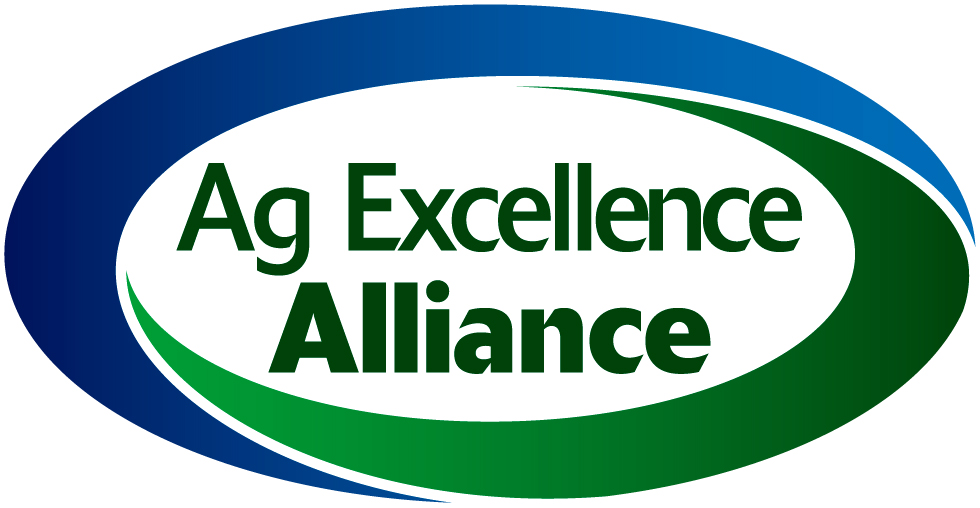 TimeTopicPresenter9.30amRegistration and morning tea / coffee10.00amIntroductionsMark Stanley / Trent Potter, Ag Excellence Alliance10.10amEvaluating and analyzing trials: analysing and making conclusions from trial resultsmatching statistical analysis to trialspresenting and reporting findings; overview of analysis packagestrial designBeverley Gogel, Biometrician, University of Adelaide / SAGI (Statistics for the Australian Grains Industry)12.30pmLunch1.00pmEvaluating and analyzing trials – continuingBeverley Gogel1.45pmExtension & Evaluation of projects – an introductionGetting your message acrossTypes of evaluationHow to conduct an evaluationJeanette Long, Ag Consulting 3.10pmConclusion and EvaluationWhat has been learnt today?Where to from here?Mark / Trent, Ag Excellence Alliance3.15pmClose